ГУБЕРНАТОР РЯЗАНСКОЙ ОБЛАСТИРАСПОРЯЖЕНИЕот 28 мая 2018 г. N 196-ргВ целях рассмотрения вопросов развития трудовых ресурсов Рязанской области в части достижения сбалансированности между спросом и предложением на рынке труда Рязанской области, в том числе повышения эффективности использования потенциала системы профессионального образования Рязанской области:1. Создать Совет по развитию трудовых ресурсов при Губернаторе Рязанской области и утвердить его состав согласно приложению N 1.2. Утвердить Положение о Совете по развитию трудовых ресурсов при Губернаторе Рязанской области согласно приложению N 2.3. Контроль за исполнением настоящего распоряжения оставляю за собой.Губернатор Рязанской областиН.В.ЛЮБИМОВПриложение N 1к распоряжениюГубернатора Рязанской областиот 28 мая 2018 г. N 196-ргСОСТАВСОВЕТА ПО РАЗВИТИЮ ТРУДОВЫХ РЕСУРСОВПРИ ГУБЕРНАТОРЕ РЯЗАНСКОЙ ОБЛАСТИПриложение N 2к распоряжениюГубернатора Рязанской областиот 28 мая 2018 г. N 196-ргПОЛОЖЕНИЕО СОВЕТЕ ПО РАЗВИТИЮ ТРУДОВЫХ РЕСУРСОВПРИ ГУБЕРНАТОРЕ РЯЗАНСКОЙ ОБЛАСТИ1. Общие положения1.1. Совет по развитию трудовых ресурсов при Губернаторе Рязанской области (далее - Совет) является постоянно действующим совещательным органом, созданным в целях рассмотрения вопросов развития трудовых ресурсов Рязанской области в части достижения сбалансированности между спросом и предложением на рынке труда Рязанской области, в том числе повышения эффективности использования потенциала системы профессионального образования Рязанской области.1.2. Совет в своей деятельности руководствуется Конституцией Российской Федерации, федеральными конституционными законами, федеральными законами, правовыми актами Президента Российской Федерации и Правительства Российской Федерации, законами Рязанской области, нормативными правовыми актами Рязанской области, а также настоящим Положением.1.3. Совет при осуществлении своей деятельности взаимодействует с исполнительными органами Рязанской области, работодателями Рязанской области, образовательными организациями, общественными объединениями, иными организациями и объединениями.(в ред. Распоряжения Губернатора Рязанской области от 05.05.2023 N 212-рг)2. Задачи и функции Совета2.1. Основными задачами Совета являются:- рассмотрение вопросов, касающихся подготовки кадров в системе профессионального образования Рязанской области, развития рынка труда Рязанской области;- определение основных направлений повышения эффективности системы подготовки кадров для экономики Рязанской области;- подготовка предложений по достижению сбалансированности между спросом и предложением на рынке труда Рязанской области.2.2. Основные функции Совета:- обеспечение межведомственного взаимодействия Правительства Рязанской области, исполнительных органов Рязанской области, работодателей, образовательных организаций, общественных объединений, иных организаций по вопросам подготовки кадров для экономики Рязанской области, развития рынка труда Рязанской области;(в ред. Распоряжения Губернатора Рязанской области от 05.05.2023 N 212-рг)- подготовка предложений по содействию развитию системы независимой оценки квалификации на территории Рязанской области;- анализ состояния рынка труда и рынка образовательных услуг в Рязанской области, определение потребности в кадрах по отраслям экономики Рязанской области на перспективу;- определение возможных причин возникновения и путей решения проблемных вопросов, связанных с оттоком из Рязанской области квалифицированных кадров;- оценка перспектив изменения профессионально-квалификационной структуры подготовки кадров в соответствии с социально-экономическим развитием Рязанской области и отраслевыми прогнозами;- подготовка предложений по планированию и организации подготовки кадров с учетом требований регионального рынка труда Рязанской области;- анализ результатов мониторинга трудоустройства выпускников образовательных организаций высшего образования и профессиональных образовательных организаций, требований, предъявляемых работодателями к выпускникам;- анализ механизмов взаимодействия работодателей с образовательными организациями по подготовке квалифицированных кадров, востребованных на рынке труда Рязанской области;- подготовка предложений по внесению изменений в государственные программы Рязанской области, содержащие мероприятия по формированию и развитию кадрового потенциала и по их совершенствованию;- привлечение руководителей организаций, ведущих инженерно-технических работников, опытных специалистов для участия в работе по профессиональной ориентации учащихся образовательных организаций Рязанской области;- разработка предложений по созданию эффективной системы содействия трудоустройству выпускников профессиональных образовательных организаций Рязанской области;- осуществление иных функций в соответствии с возложенными на Совет задачами.3. Права СоветаВ целях выполнения возложенных задач Совет имеет право:- в рамках своей компетенции осуществлять взаимодействие с заинтересованными исполнительными органами Рязанской области, органами местного самоуправления Рязанской области, работодателями, образовательными организациями, общественными объединениями, иными организациями по вопросам развития трудовых ресурсов Рязанской области, достижения сбалансированности между спросом и предложением на рынке труда Рязанской области, повышения эффективности использования потенциала системы профессионального образования Рязанской области;(в ред. Распоряжения Губернатора Рязанской области от 05.05.2023 N 212-рг)- образовывать рабочие группы в целях реализации поставленных задач и возложенных функций;- заслушивать на своих заседаниях руководителей исполнительных органов Рязанской области, руководителей организаций всех форм собственности, представителей образовательных организаций по вопросам сотрудничества и взаимодействия с организациями по обеспечению кадрами, развитию трудовых ресурсов Рязанской области, достижению сбалансированности между спросом и предложением на рынке труда Рязанской области, повышению эффективности использования потенциала системы профессионального образования Рязанской области;(в ред. Распоряжения Губернатора Рязанской области от 05.05.2023 N 212-рг)- в рамках своей компетенции давать заключения и предложения по рассматриваемым вопросам;- организовывать подготовку информационных материалов по вопросам, относящимся к своей компетенции;- готовить предложения о необходимости заключения соглашений о взаимодействии с органами и организациями, необходимых для реализации поставленных задач и исполнения возложенных функций;- в установленном порядке запрашивать и получать от органов и организаций информацию, необходимую для реализации поставленных задач и исполнения возложенных функций;- готовить и утверждать план работы Совета;- осуществлять иные полномочия, направленные на реализацию возложенных на Совет задач и функций.4. Организация деятельности Совета4.1. Совет формируется в составе председателя Совета, заместителей председателя Совета, членов Совета, секретаря Совета.В состав Совета входят представители Правительства Рязанской области, заинтересованных исполнительных органов Рязанской области, органов местного самоуправления, представители работодателей, профсоюзов, образовательных организаций, общественных объединений, иных организаций по согласованию.(в ред. Распоряжения Губернатора Рязанской области от 05.05.2023 N 212-рг)Состав Совета утверждается Губернатором Рязанской области.4.2. Руководство деятельностью Совета осуществляет председатель либо по его поручению один из заместителей председателя Совета.Интересы Совета во взаимоотношениях с органами государственной власти и организациями Рязанской области представляет председатель Совета либо по его поручению один из заместителей председателя Совета.4.3. Заседания Совета созываются по мере необходимости, но не реже чем один раз в год. Заседание Совета считается правомочным, если на нем присутствует не менее половины членов Совета.4.4. Повестка заседания Совета формируется секретарем Совета в соответствии с планом работы и предложениями членов Совета.4.5. Ответственный за подготовку вопроса на заседание Совета представляет секретарю Совета аналитические материалы и предложения в проект решения Совета не позднее чем за десять рабочих дней до дня проведения очередного заседания.4.6. Секретарь Совета осуществляет сбор и обобщение поступивших материалов, формирует повестку заседания Совета, которая рассылается членам Совета не позднее чем за пять рабочих дней до проведения заседания Совета.4.7. Заседание Совета проводит председатель Совета либо по его поручению заместитель председателя Совета. Решения Совета принимаются простым большинством голосов присутствующих на заседании членов Совета. При равенстве голосов решающим является голос председательствующего на заседании Совета.4.8. Внеочередные заседания Совета созываются по инициативе председателя Совета или по его поручению заместителем председателя Совета.4.9. Решения Совета оформляются протоколом.4.10. Копии протоколов (выписки из протоколов) заседаний Совета направляются его членам и в адрес заинтересованных сторон.4.11. Организационное обеспечение деятельности Совета осуществляет министерство труда и социальной защиты населения Рязанской области.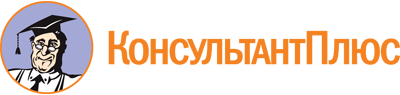 Распоряжение Губернатора Рязанской области от 28.05.2018 N 196-рг
(ред. от 05.05.2023)
<О создании Совета по развитию трудовых ресурсов при Губернаторе Рязанской области>
(вместе с "Положением о Совете...")Документ предоставлен КонсультантПлюс

www.consultant.ru

Дата сохранения: 11.06.2023
 Список изменяющих документов(в ред. Распоряжений Губернатора Рязанской областиот 05.09.2019 N 423-рг, от 13.02.2020 N 36-рг, от 03.09.2021 N 250-рг,от 07.02.2022 N 35-рг, от 03.06.2022 N 213-рг, от 05.07.2022 N 252-рг,от 05.05.2023 N 212-рг)Список изменяющих документов(в ред. Распоряжений Губернатора Рязанской областиот 13.02.2020 N 36-рг, от 03.09.2021 N 250-рг, от 07.02.2022 N 35-рг,от 03.06.2022 N 213-рг, от 05.07.2022 N 252-рг, от 05.05.2023 N 212-рг)Малков Павел Викторович-Губернатор Рязанской области, председатель СоветаЗавалев Валентин Иванович-заместитель Председателя Правительства Рязанской области, заместитель председателя СоветаСуворова Наталья Валентиновна-министр труда и социальной защиты населения Рязанской области, заместитель председателя СоветаПаршкова Марина Валерьевна-начальник управления занятости министерства труда и социальной защиты населения Рязанской области, секретарь СоветаЧлены Совета:Баранов Николай Петрович-директор областного государственного бюджетного профессионального образовательного учреждения "Рязанский технологический колледж" (по согласованию)Болотов Илья Сергеевич-генеральный директор АО "Русская кожа" (по согласованию)Ворфоломеев Андрей Владимирович-министр экономического развития Рязанской областиДубровина Екатерина Витальевна-председатель молодежного правительства Рязанской области (по согласованию)Ишков Сергей Владимирович-директор Областного государственного бюджетного профессионального образовательного учреждения "Рязанский многопрофильный колледж" (по согласованию)Калашникова Инна Вячеславовна-председатель Рязанского областного союза организаций профсоюзов (по согласованию)Калинин Роман Евгеньевич-ректор федерального государственного бюджетного образовательного учреждения высшего образования "Рязанский государственный медицинский университет имени академика И.П.Павлова" Министерства здравоохранения Российской Федерации (по согласованию)Кашаев Андрей Анатольевич-ректор областного государственного бюджетного учреждения дополнительного профессионального образования "Рязанский институт развития образования" (по согласованию)Каширина Ольга Федоровна-директор по персоналу общества с ограниченной ответственностью "Рельеф-Центр" (по согласованию)Клочков Александр Юрьевич-директор Областного государственного бюджетного профессионального образовательного учреждения "Рязанский колледж электроники" (по согласованию)Кутенцын Владимир Иванович-председатель правления некоммерческой организации Объединение работодателей "Рязанская Ассоциация экономического сотрудничества предприятий" (по согласованию)Максимов Михаил Борисович-главный федеральный инспектор по Рязанской области аппарата полномочного представителя Президента Российской Федерации в Центральном федеральном округе (по согласованию)Максимушкина Светлана Сергеевна-начальник управления государственной службы, кадровой политики и наград аппарата Губернатора и Правительства Рязанской областиМастюкова Татьяна Вячеславовна-директор Областного государственного бюджетного профессионального образовательного учреждения "Рязанский колледж имени Героя Советского Союза Н.Н.Комарова" (по согласованию)Мееревич Евгений Константинович-генеральный директор закрытого акционерного общества "Многоотраслевая производственная компания "КРЗ" (по согласованию)Мурог Игорь Александрович-исполняющий обязанности ректора федерального государственного бюджетного образовательного учреждения высшего образования "Рязанский государственный университет им. С.А.Есенина" (по согласованию)Несин Вячеслав Валерьевич-генеральный директор акционерного общества "Корпорация развития Рязанской области" (по согласованию)Пупков Сергей Викторович-председатель Комитета Рязанской областной Думы по социальным вопросамПшенников Александр Сергеевич-министр здравоохранения Рязанской областиРегуш Олег Викторович-генеральный директор открытого акционерного общества "Завод точного литья" (по согласованию)Свид Георгий Семенович-генеральный директор общества с ограниченной ответственностью "Авангард" (по согласованию)Смыслов Анатолий Федорович-директор областного государственного бюджетного профессионального образовательного учреждения "Рязанский политехнический колледж" (по согласованию)Супрун Павел Геннадьевич-министр транспорта и автомобильных дорог Рязанской областиСуслов Александр Владимирович-директор областного государственного бюджетного профессионального образовательного учреждения "Рязанский строительный колледж имени Героя Советского Союза В.А.Беглова" (по согласованию)Тихонова Ирина Анатольевна-директор филиала Частного образовательного учреждения высшего образования "Московский университет имени С.Ю.Витте" в городе Рязани (по согласованию)Филиппов Дмитрий Игоревич-министр сельского хозяйства и продовольствия Рязанской областиШтевнина Надежда Николаевна-заместитель главы администрации города Рязани (по согласованию),Чиркин Михаил Викторович-ректор федерального государственного бюджетного образовательного учреждения высшего образования "Рязанский государственный радиотехнический университет имени В.Ф.УткинаШаститко Александр Петрович-глава администрации муниципального образования - Пронский муниципальный район Рязанской области (по согласованию)Шемякин Александр Владимирович-ректор федерального государственного бюджетного образовательного учреждения высшего образования "Рязанский государственный агротехнологический университет им. П.А.Костычева" (по согласованию)Щетинкина Ольга Сергеевна-министр образования Рязанской областиЮданова Елена Ивановна-заместитель министра труда и социальной защиты населения Рязанской областиЯковлев Павел Алексеевич-председатель Ассоциации предпринимателей Рязанской области (по согласованию)Яшкин Алексей Иванович-председатель совета Союза "Торгово-промышленная палата Рязанской области" (по согласованию)Список изменяющих документов(в ред. Распоряжения Губернатора Рязанской областиот 05.05.2023 N 212-рг)